First Baptist Church Fellowship of Calgary, AB 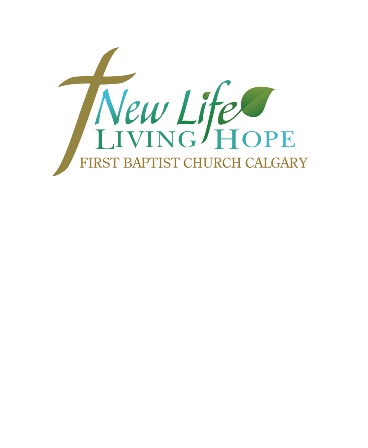 Handbell MinistryJob Description Title: Handbell Choir DirectorPosition: Regular Part Time – September to JuneResponsible to: First Baptist Church Music DirectorWeekly DutiesSchedule and lead handbell rehearsals, once a week, for two individual handbell groups (Intermediate and Beginner Handbell Group).Sundays Perform once a month in the Sunday morning service (the 3rd, or 4th Sunday) Handbell morning rehearsal prior to each performancePrepare 3 selections for each service, with a mix of new and old musicSpecial Concert and ServicesPrepare music for Special concerts or Performances such as Christmas and Spring Concerts, and Heritage Park.  This should include dress rehearsals for each.  Administrative DutiesContinual recruitment of new volunteers through advertising, word of mouth, announcementsSubmit Sunday bulletin information (title of songs and composer required) before Sunday performances, on Wednesdays of that weekAttend Music staff meetingsMaintaining music libraryOngoing care and maintenance of hand bell choir equipmentOrder new music yearly Prepare a music budget to be submitted annually to the Music Director (this should include a budget for equipment and new music) Review at least quarterly the website and submit any changes to Office AdministrationPrepare summary for the annual reportOngoing skill development http://www.firstbaptistcalgary.comPlease submit resume and cover letter to fbcmusic@firstbaptistcalgary.net